OBAVIJEST UZ OGLASŽupanijskog suda u Zadru, 7. Su-9/2024-4 od 12. veljače 2024.za radno mjesto viši sudski savjetnik 1 (jedan) izvršitelj/ica 	Na temelju članka 4. Uredbe o raspisivanju i provedbi javnog natječaja i internog oglasa u državnoj službi ("Narodne novine" broj 78/2017 i 89/2019) obavještavaju se kandidati oOPISU POSLOVA	Viši sudski savjetnik: sudjeluje u suđenju, izvještava o stanju spisa i priprema nacrt odluke. Ovlašten je za provođenje postupka i predlaganje nacrta odluka i to:- u parničnim postupcima u sporovima za isplatu novčane tražbine ili naknade štete u kojima vrijednost predmeta spora ne prelazi 100.000,00 kn,- u ovršnim postupcima, u ostavinskim postupcima, u izvanparničnim postupcima osim u postupcima oduzimanja poslovne sposobnosti, razvrgnuća suvlasničke zajednice, uređenja međa i postupcima prema Obiteljskom zakonu,- o troškovima sudskih postupaka.Ovlašten je za postupanje i donošenje odluka u pojedinim postupcima kada je to propisano posebnim zakonima.Rad na sustavu SupraNova kroz provjeru anonimizacije, provođenje indeksiranja i objava odluka i sentenci.PODACI O PLAĆI	Podaci o plaći radnog mjesta za koje se vrši prijem propisani su člankom 9. d) Radna mjesta I. vrste točka 9. Uredbe o nazivima radnih mjesta i koeficijentima složenosti poslova u državnoj službi ("Narodne novine" broj 37/2001, 38/2001, 71/2001, 89/2001, 112/2001, 7/2002, 17/2003, 197//2003, 21/2004, 25/2004, 66/2005, 131/2005, 11/2007, 47/2007, 109/2007, 58/2008, 32/2009, 140/2009, 21/2010, 38/2010, 77/2010, 113/2010, 22/2011, 142/2011, 31/2012, 49/2012, 60/2012, 78/2012, 82/2012, 100/2012, 124/2012, 140/2012, 16/2013, 25/2013, 52/2013, 96/2013, 126/2013, 2/2014, 94/2014, 140/2014, 151/2014, 76/2015, 100/2015, 71/2018, 73/2019, 63/2021, 13/2022, 139/2022, 26/2023 i 87/2023) koja je objavljena na internetskoj stranici Narodnih novina www.nn.hrPROVJERA ZNANJA, SPOSOBNOSTI I VJEŠTINA KANDIDATA SASTOJI SE OD:-provjera znanja, sposobnosti i vještina bitnih za obavljanje poslova radnog mjesta-pisani test-razgovora (intervjua) s Komisijom za provedbu javnog natječajaPRAVNI IZVORI I NAČIN TESTIRANJA KANDIDATAPravni izvori:1. Zakon o sudovima ("Narodne novine" broj 28/2013, 33/2015, 82/2015, 82/2016, 67/2018, 126/2019, 130/2020, 21/2022, 60/2022, 16/2023 i 155/2023),2. Sudski poslovnik ("Narodne novine" broj 37/2014, 49/2014, 8/2015, 35/2015, 123/2015, 45/2016, 29/2017, 33/2017, 34/2017, 57/2017, 101/2018, 119/2018, 81/2019, 128/2019, 39/2020, 47/2020, 138/2020, 147/2020, 70/2021, 99/2021, 145/2021, 23/2022, 12/2023  i 122/2023),3. Zakon o parničnom postupku  ("Narodne novine" broj 53/1991, 91/1992, 112/1999, 129/2000, 88/2001, 117/2003, 88/2005, 2/2007, 96/2008, 84/2008, 123/2008, 57/2011, 25/2013, 89/2014, 70/2019, 80/2022, 114/2022 i 155/2023) Način testiranja:Po dolasku na testiranje od kandidata će biti zatraženo predočenje isprave radi utvrđivanja identiteta. Kandidati koji ne mogu dokazati identitet, ne mogu pristupiti testiranju. Nakon utvrđivanja njihovog identiteta kandidati će se pismeno testirati. Kandidati su dužni pridržavati se utvrđenog vremena i rasporeda testiranja.
Za svaki dio testiranja kandidatima se dodjeljuje 0 do 10 bodova. Smatra se da su kandidati zadovoljili na testiranju ako su za svaki dio provjere znanja, sposobnosti i vještina dobili najmanje 5 (pet) bodova.Za pismenu provjeru znanja  kandidatima se dodjeljuje određeni broj bodova od 0 do 10 za svako područje testiranja.Za vrijeme provjere znanja i sposobnosti nije dopušteno:- koristiti se bilo kakvom literaturom odnosno bilješkama- koristiti mobitel ili druga komunikacijska sredstva- napuštati prostoriju u kojoj se provjera odvija bez odobrenja osobe koja provodi testiranje- razgovarati s ostalim kandidatima niti na drugi način remetiti koncentraciju kandidataAko pojedini kandidat ne poštuje pravila testiranja biti će udaljen iz prostorije, a njegov rezultat Komisija neće priznati niti bodovati.Razgovor (intervju) s kandidatima:Na razgovor (intervju) pozvat će se kandidati koji su ostvarili ukupno najviše bodova na testiranju i to 10 kandidata. Ako je na testiranju zadovoljilo manje od 10 kandidata, na intervju će se pozvati svi kandidati koji su zadovoljili na testiranju. Svi kandidati koji dijele 10. mjesto nakon provedenog testiranja pozvat će se na razgovor.Komisija u razgovoru s kandidatima utvrđuje znanja, sposobnosti i vještine, interese, profesionalne ciljeve i motivaciju kandidata za rad u državnoj službi, te rezultate ostvarene u njihovu dosadašnjem radu. Rezultati intervjua vrednuju se bodovima od 0 do 10. Smatra se da je kandidat zadovoljio na razgovoru ako je dobio najmanje 5 bodova.VRIJEME I MJESTO ODRŽAVANJA TESTIRANJA BITI ĆE NAKNADNO OBJAVLJENO.KOMISIJA ZA PROVEDBU OGLASA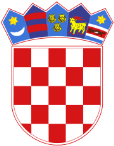 Republika HrvatskaŽupanijski sud u ZadruUred predsjednika sudaZadar, Ulica plemića Borelli 9Poslovni broj: 7. Su-9/2024-5 Zadar, 12. veljače 2024.